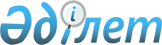 Махамбет аудандық мәслихатының 2012 жылғы 25 желтоқсандағы № 56 "2013-2015 жылдарға арналған аудандық бюджет туралы" шешіміне өзгерістер мен толықтырулар енгізу туралы
					
			Күшін жойған
			
			
		
					Атырау облысы Махамбет аудандық мәслихатының 2013 жылғы 26 сәуірдегі № 86 шешімі. Атырау облысының Әділет департаментінде 2013 жылғы 06 мамырда № 2722 тіркелді. Күші жойылды - Атырау облысы Махамбет аудандық мәслихатының 2014 жылғы 17 қаңтардағы № 162 шешімімен      Ескерту. Күші жойылды - Атырау облысы Махамбет аудандық мәслихатының 17.01.2014 № 162 шешімімен.



      Қазақстан Республикасының 2008 жылғы 4 желтоқсандағы Бюджет кодексінің 9-бабының 2-тармағына, "Қазақстан Республикасындағы жергілікті мемлекеттік басқару және өзін-өзі басқару туралы" Қазақстан Республикасының 2001 жылғы 23 қаңтардағы Заңының 6-бабының 1-тармағының 1) тармақшасына сәйкес, аудандық әкімдігінің 2013-2015 жылдарға арналған аудандық бюджетті нақтылау туралы ұсынысын қарап, аудандық мәслихат ШЕШІМ ҚАБЫЛДАДЫ:



      1. Аудандық мәслихаттың 2012 жылғы 25 желтоқсандағы № 56 "2013-2015 жылдарға арналған аудандық бюджет туралы" шешіміне (нормативтік құқықтық актілерді мемлекеттік тіркеу тізілімінде № 2673 болып тіркелген, аудандық "Жайық шұғыласы" газетінің 2013 жылғы 17 қаңтардағы санында жарияланған) келесі өзгерістер мен толықтырулар енгізілсін:



      1) 1-тармақта:

      1) тармақшада:

      "3 201 343" деген сандары "3 458 810" деген сандарымен ауыстырылсын;

      "69 457" сандары "145 806" сандарымен ауыстырылсын;

      "1 759 415" деген сандары "1 940 533" деген сандарымен ауыстырылсын;

      2) тармақшада:

      "3 217 330" деген сандары "3 474 797" деген сандарымен ауыстырылсын;



      2) 2-тармақта:

      бірінші абзацтағы "1 113 884" деген сандары "1 295 002" деген сандарымен ауыстырылсын;

      төртінші абзацтағы "68 861" сандары "109 640" сандарымен ауыстырылсын;

      оныншы абзацтағы "2 980" сандары "10 630" сандарымен ауыстырылсын;



      жиырмасыншы абзац келесі редакцияда мазмұндалсын:

      "селолық округтер әкімдері және мемлекеттік басқару органдары үшін қызметтік автокөлік алуға – 39 160 мың теңге;";

      жиырма алтыншы абзацтағы "575 246" деген сандары "587 146" деген сандарымен ауыстырылсын;

      жиырма жетінші абзацтағы "360" сандары "2 320" сандарымен ауыстырылсын;

      жиырма сегізінші абзацтағы "10 000" сандары "52 000" сандарымен ауыстырылсын;



      келесі мазмұндағы отызыншы, отыз бірінші, отыз екінші, отыз үшінші, отыз төртінші абзацтармен толықтырылсын:

      "қысқы мерзімге дайындыққа – 15 091 мың теңге;";

      "жағалауды бекіту жұмыстарын жүргізу үшін жобалау-сметалық құжаттама жасақтауға – 4 718 мың теңге;";

      "тұрғын үй құрылысы үшін инженерлік коммуникациялық инфрақұрылым үшін жобалау-сметалық құжаттама жасақтауға – 2 000 мың теңге;";

      "елді мекендерді көркейту объектілерін дамыту бойынша жобалау-сметалық құжаттама жасақтауға – 13 260 мың теңге;";

      "ауылда кәсіпкерлікті дамытуға жәрдемдесу шеңберінде жетіспейтін инженерлік-коммуникациялық инфрақұрылымды дамытуға және жайластыруға – 10 500 мың теңге.".



      2. Көрсетілген шешімге 1, 2 және 4 қосымшалары осы 1, 2 және 3 қосымшаларына сәйкес жаңа редакцияда мазмұндалсын.



      3. Осы шешім 2013 жылдың 1 қаңтарынан бастап қолданысқа енгізіледі.      Аудандық мәслихаттың кезектен

      тыс 12-сессиясының төрағасы                Б. Бисалиев      Аудандық мәслихат хатшысы                  А. Құрманбаев

Аудандық мәслихаттың  

2013 жылғы 26 сәуірдегі

кезектен тыс 12-сессиясының

№ 86 шешіміне 1 қосымша  2013 жылға арналған облыстық бюджет

Аудандық мәслихаттың  

2013 жылғы 26 сәуірдегі

кезектен тыс 12-сессиясының

№ 86 шешіміне 2 қосымша  2014 жылға арналған облыстық бюджет

Аудандық мәслихаттың  

2013 жылғы 26 сәуірдегі

кезектен тыс 12-сессиясының

№ 86 шешіміне 3 қосымша  Ауылдық (селолық) округтер әкімдері аппараттары арқылы қаржыландырылатын бюджеттік бағдарламаларды қаржыландыру мөлшері(мың теңге)кестенің жалғасы
					© 2012. Қазақстан Республикасы Әділет министрлігінің «Қазақстан Республикасының Заңнама және құқықтық ақпарат институты» ШЖҚ РМК
				СанатыСанатыСанатыСанатыСомасы, мың теңгеСыныбыСыныбыСыныбыСомасы, мың теңгеКіші сыныбыКіші сыныбыСомасы, мың теңгеАтауыСомасы, мың теңге12345I. Кірістер3458 8101Салықтық түсімдер1364 14501Табыс салығы260 3272Жеке табыс салығы260 32703Әлеуметтік салық105 5841Әлеуметтік салық105 58404Меншікке салынатын салықтар986 7751Мүлікке салынатын салықтар950 8433Жер салығы12 4964Көлік құралдарына салынатын салық23 1065Бірыңғай жер салығы33005Тауарларға, жұмыстарға және қызметтерге салынатын ішкі салықтар8 8852Акциздер1 7503Табиғи және басқа да ресурстарды пайдаланғаны үшін түсетін түсімдер2 2424Кәсіпкерлік және кәсіби қызметті жүргізгені үшін алынатын алымдар4 6775Ойын бизнесіне салық21608Заңдық мәнді іс-әрекеттерді жасағаны және (немесе) оған уәкілеттігі бар мемлекеттік органдар немесе лауазымды адамдар құжаттар бергені үшін алынатын міндетті төлемдер2 5741Мемлекеттік баж2 5742Салықтық емес түсімдер8 32601Мемлекеттік меншіктен түсетін кірістер2 3005Мемлекет меншігіндегі мүлікті жалға беруден түсетін кірістер2 3009Мемлекет меншігінен түсетін басқа да кірістер02Мемлекеттік бюджеттен қаржыландырылатын мемлекеттік мекемелердің тауарларды (жұмыстарды, қызметтерді) өткізуінен түсетін түсімдер1Мемлекеттік бюджеттен қаржыландырылатын мемлекеттік мекемелердің тауарларды (жұмыстарды, қызметтерді) өткізуінен түсетін түсімдер04Мемлекеттік бюджеттен қаржыландырылатын, сондай-ақ Қазақстан Республикасы Ұлттық Банкінің бюджетінен (шығыстар сметасынан) ұсталатын және қаржыландырылатын мемлекеттік мекемелер салатын айыппұлдар, өсімпұлдар, санкциялар, өндіріп алулар4 5001Мұнай секторы ұйымдарынан түсетін түсімдерді қоспағанда, мемлекеттік бюджеттен қаржыландырылатын, сондай-ақ Қазақстан Республикасы Ұлттық Банкінің бюджетінен (шығыстар сметасынан) ұсталатын және қаржыландырылатын мемлекеттік мекемелер салатын айыппұлдар, өсімпұлдар, санкциялар, өндіріп алулар4 50006Басқа да салықтық емес түсімдер1 5261Басқа да салықтық емес түсімдер1 5263Негізгі капиталды сатудан түсетін түсімдер145 80601Мемлекеттік мекемелерге бекітілген мемлекеттік мүлікті сату2501Мемлекеттік мекемелерге бекітілген мемлекеттік мүлікті сату25003Жерді және материалдық емес активтерді сату145 5561Жерді сату145 5564Трансферттердің түсімдері1 940 53302Мемлекеттік басқарудың жоғары тұрған органдарынан түсетін трансферттер1 940 5332Облыстық бюджеттен түсетін трансферттер1 940 533СанатыСанатыСанатыСанатыСомасы, мың теңгеСыныбыСыныбыСыныбыСомасы, мың теңгеКіші сыныбыКіші сыныбыСомасы, мың теңгеАтауыСомасы, мың теңге12345II. Шығындар3 474 79701Жалпы сипаттағы мемлекеттік қызметтер237 318112Аудан (облыстық маңызы бар қала) мәслихатының аппараты16 748001Аудан (облыстық маңызы бар қала) мәслихатының қызметін қамтамасыз ету жөніндегі қызметтер13 508003Мемлекеттік органның күрделі шығыстары3 240122Аудан (облыстық маңызы бар қала) әкімінің аппараты48 531001Аудан (облыстық маңызы бар қала) әкімінің қызметін қамтамасыз ету жөніндегі қызметтер44 700003Мемлекеттік органның күрделі шығыстары3 831123Қаладағы аудан, аудандық маңызы бар қала, кент, ауыл (село), ауылдық (селолық) округ әкімінің аппараты139 438001Қаладағы аудан, аудандық маңызы бар қаланың, кент, ауыл (село), ауылдық (селолық) округ әкімінің қызметін қамтамасыз ету жөніндегі қызметтер120 886022Мемлекеттік органның күрделі шығыстары8 002032Ведомстволық бағыныстағы мемлекеттік мекемелерінің және ұйымдарының күрделі шығыстары10 550452Ауданның (облыстық маңызы бар қаланың) қаржы бөлімі20 815001Ауданның (облыстық маңызы бар қаланың) бюджетін орындау және ауданның (облыстық маңызы бар қаланың) коммуналдық меншігін басқару саласындағы мемлекеттік саясатты іске асыру жөніндегі қызметтер16 805002Ақпараттық жүйелер құру003Салық салу мақсатында мүлікті бағалауды жүргізу308010Жекешелендіру, коммуналдық меншікті басқару, жекешелендіруден кейінгі қызмет және осыған байланысты дауларды реттеу650011Коммуналдық меншікке түскен мүлікті есепке алу, сақтау, бағалау және сату122018Мемлекеттік органның күрделі шығыстары2 930033Біржолғы талондарды беру жөніндегі жұмысты ұйымдастыру және біржолғы талондарды сатудан түскен сомаларды толық алынуын қамтамасыз ету жөніндегі жұмыстарды жүргізген мемлекеттік мекемені тарату бойынша іс-шаралар өткізу453Ауданның (облыстық маңызы бар қаланың) экономика және бюджеттік жоспарлау бөлімі11 786001Экономикалық саясатты, мемлекеттік жоспарлау жүйесін қалыптастыру және дамыту және аудандық (облыстық маңызы бар қаланы) басқару саласындағы мемлекеттік саясатты іске асыру жөніндегі қызметтер8 776004Мемлекеттік органның күрделі шығыстары3 01002Қорғаныс7 284122Аудан (облыстық маңызы бар қала) әкімінің аппараты2 566005Жалпыға бірдей әскери міндетті атқару шеңберіндегі іс-шаралар2 566122Аудан (облыстық маңызы бар қала) әкімінің аппараты4 718006Аудан (облыстық маңызы бар қала) ауқымындағы төтенше жағдайлардың алдын алу және оларды жою4 71803Қоғамдық тәртіп, қауіпсіздік, құқықтық, сот, қылмыстық-атқару қызметі550458Ауданның (облыстық маңызы бар қаланың) тұрғын үй-коммуналдық шаруашылығы, жолаушылар көлігі және автомобиль жолдары бөлімі550021Елді мекендерде жол жүрісі қауіпсіздігін қамтамасыз ету55004Білім беру1 712 590123Қаладағы аудан, аудандық маңызы бар қала, кент, ауыл (село), ауылдық (селолық) округ әкімінің аппараты360 710004Мектепке дейінгі тәрбие ұйымдарының қызметін қамтамасыз ету274 312041Мектепке дейінгі білім ұйымдарында мемлекеттік білім тапсырысын іске асыруға86 398464Ауданның (облыстық маңызы бар қаланың) білім бөлімі1 351 880040Мектепке дейінгі білім ұйымдарында мемлекеттік білім тапсырысын іске асыруға23 242003Жалпы білім1 241 845006Балаларға қосымша білім30 618001Жергілікті деңгейде білім саласындағы мемлекеттік саясатты іске асыру жөніндегі қызметтер7 839002Ақпараттық жүйелер құру004Ауданның (облыстық маңызы бар қаланың) мемлекеттік  білім мекемелерінде білім жүйесін ақпараттандыру2 600005Ауданның (облыстық маңызы бар қаланың) мемлекеттік  білім мекемелер үшін оқулықтар мен оқу-әдістемелік кешендерді сатып алу және жеткізу17 235007Аудандық (қалалық) ауқымдағы мектеп олимпиадаларын және мектептен тыс іс-шараларды өткізу1 151012Мемлекеттік органның күрделі шығыстары2 730015Жетім баланы (жетім балаларды) және ата-аналарының қамқорынсыз қалған баланы (балаларды) күтіп-ұстауға асыраушыларына ай сайынғы ақшалай қаражат төлемдері8 546019Ауданның (облыстық маңызы бар қаланың) мемлекеттік  білім мекемелеріне жұмыстағы жоғары көрсеткіштері үшін гранттарды табыс ету020Үйде оқытылатын мүгедек балаларды жабдықпен, бағдарламалық қамтыммен қамтамасыз ету3 100067Ведомстволық бағыныстағы мемлекеттік мекемелерінің және ұйымдарының күрделі шығыстары12 974472Ауданның (облыстық маңызы бар қаланың) құрылыс, сәулет және қала құрылысы бөлімі037білім объектілерін салу және реконструкциялау05Денсаулық сақтау123Қаладағы аудан, аудандық маңызы бар қала, кент, ауыл (село), ауылдық (селолық) округ әкімінің аппараты002Ерекше жағдайларда сырқаты ауыр адамдарды дәрігерлік көмек көрсететін ең жақын денсаулық сақтау ұйымына жеткізуді ұйымдастыру06Әлеуметтік көмек және әлеуметтік қамсыздандыру168 205123Қаладағы аудан, аудандық маңызы бар қала, кент, ауыл (село), ауылдық (селолық) округ әкімінің аппараты21 525003Мұқтаж азаматтарға үйінде әлеуметтік көмек көрсету21 525451Ауданның (облыстық маңызы бар қаланың) жұмыспен қамту және әлеуметтік бағдарламалар бөлімі146 680002Еңбекпен қамту бағдарламасы48 939004Ауылдық жерлерде тұратын денсаулық сақтау, білім, әлеуметтік қамтамасыз ету, мәдениет, спорт және ветеринария мамандарына отын сатып алуға Қазақстан Республикасының заңнамасына сәйкес әлеуметтік көмек көрсету6 100005Мемлекеттік атаулы әлеуметтік көмек3 184006Тұрғын үй көмегі1 519007Жергілікті өкілді органдардың шешімі бойынша мұқтаж азаматтардың жекеленген топтарына әлеуметтік көмек17 689010Үйден тәрбиеленіп оқытылатын мүгедек балаларды материалдық қамтамасыз ету1 35601618 жасқа дейінгі балаларға мемлекеттік жәрдемақылар34 432017Мүгедектерді оңалту жеке бағдарламасына сәйкес, мұқтаж мүгедектерді міндетті гигиеналық құралдармен және ымдау тілі мамандарының қызмет көрсетуін, жеке көмекшілермен қамтамасыз ету6 499023Жұмыспен қамту орталықтарының қызметін қамтамасыз ету8 663001Жергілікті деңгейде халық үшін әлеуметтік бағдарламаларды жұмыспен қамтуды қамтамасыз етуді іске асыру саласындағы мемлекеттік саясатты іске асыру жөніндегі қызметтер14 561011Жәрдемақыларды және басқа да әлеуметтік төлемдерді есептеу, төлеу мен жеткізу бойынша қызметтерге ақы төлеу863021Мемлекеттік органның күрделі шығыстары2 87507Тұрғын-үй коммуналдық шаруашылық1 089 027123Қаладағы аудан, аудандық маңызы бар қала, кент, ауыл (село), ауылдық (селолық) округ әкімінің аппараты40 428007Аудандық маңызы бар қаланың, кенттің, ауылдың (селоның), ауылдық (селолық) округтің мемлекеттік тұрғын үй қорының сақталуын ұйымдастыру1 400027Жұмыспен қамту 2020 бағдарламасы бойынша ауылдық елді мекендерді дамыту шеңберінде объектілерді жөндеу және абаттандыру39 028455Ауданның (облыстық маңызы бар қаланың) мәдениет және тілдерді дамыту бөлімі024Жұмыспен қамту 2020 бағдарламасы бойынша ауылдық елді мекендерді дамыту шеңберінде объектілерді жөндеу458Ауданның (облыстық маңызы бар қаланың) тұрғын үй-коммуналдық шаруашылығы, жолаушылар көлігі және автомобиль жолдары бөлімі004Азаматтардың жекеленген санаттарын тұрғын үймен қамтамасыз ету005Авариялық және ескі тұрғын үйлерді бұзу031Кондоминиум объектісіне техникалық паспорттар дайындау041Жұмыспен қамту 2020 бағдарламасы бойынша ауылдық елді мекендерді дамыту шеңберінде объектілерді жөндеу және абаттандыру042Жұмыспен қамту 2020 бағдарламасы бойынша ауылдық елді мекендерді дамыту шеңберінде объектілерді реконструкциялау464Ауданның (облыстық маңызы бар қаланың) білім бөлімі143 919026Жұмыспен қамту 2020 бағдарламасы бойынша ауылдық елді мекендерді дамыту шеңберінде объектілерді жөндеу143 919472Ауданның (облыстық маңызы бар қаланың) құрылыс, сәулет және қала құрылысы бөлімі46 395003Мемлекеттік коммуналдық тұрғын үй қорының тұрғын үйін жобалау, салу және (немесе) сатып алу33  895004Инженерлік коммуникациялық инфрақұрылымды жобалау, дамыту, жайластыру және (немесе) сатып алу2 000072Жұмыспен қамту 2020 бағдарламасы шеңберінде тұрғын жай салу және (немесе) сатып алу және инженерлік коммуникациялық инфрақұрылымды дамыту (немесе) сатып алу073Жұмыспен қамту 2020 бағдарламасы бойынша ауылдық елді мекендерді дамыту шеңберінде объектілерді салу және (немесе) реконструкциялау074Жұмыспен қамту 2020 бағдарламасының екінші бағыты шеңберінде жетіспейтін инженерлік-коммуникациялық инфрақұрылымды дамытуға мен жайластыруға10 500123Қаладағы аудан, аудандық маңызы бар қала, кент, ауыл (село), ауылдық (селолық) округ әкімінің аппараты1 007014Елді мекендерді сумен жабдықтауды ұйымдастыру1 007458Ауданның (облыстық маңызы бар қаланың) тұрғын үй-коммуналдық шаруашылығы, жолаушылар көлігі және автомобиль жолдары бөлімі04 978012Сумен жабдықтау және су бөлу жүйесінің қызмет етуі82 667026Ауданның (облыстық маңызы бар қаланың) коммуналдық меншігіндегі жылу жүйелерін қолдануды ұйымдастыру22 311027Ауданның (облыстық маңызы бар қаланың) коммуналдық меншігіндегі газ жүйелерін қолдануды ұйымдастыру028Коммуналдық шаруашылығын дамыту029Сумен жабдықтау және су бұру жүйелерін дамыту472Ауданның (облыстық маңызы бар қаланың) құрылыс, сәулет және қала құрылысы бөлімі602 643005Коммуналдық шаруашылығын дамыту15 497006Сумен жабдықтау және су бұру жүйесін дамыту058Елді мекендердегі сумен жабдықтау және су бұру жүйелерін дамыту587 146123Қаладағы аудан, аудандық маңызы бар қала, кент, ауыл (село), ауылдық (селолық) округ әкімінің аппараты24 431008Елді мекендерде көшелерді жарықтандыру13 016009Елді мекендердің санитариясын қамтамасыз ету5 317010Жерлеу орындарын күтіп ұстау және туысы жоқ адамдарды жерлеу011Елді мекендерді абаттандыру және көгалдандыру6 098472Ауданның (облыстық маңызы бар қаланың) құрылыс, сәулет және қала құрылысы бөлімі125 226007Қаланы және елді мекендерді көркейтуді дамыту125 22608Мәдениет, спорт, туризм және ақпараттық кеңістік119 958123Қаладағы аудан, аудандық маңызы бар қала, кент, ауыл (село), ауылдық (селолық) округ әкімінің аппараты62 196006Жергілікті деңгейде мәдени–демалыс жұмыстарын қолдау62 196455Ауданның (облыстық маңызы бар қаланың) мәдениет және тілдерді дамыту бөлімі4 878003Мәдени–демалыс жұмысын қолдау4 878472Ауданның (облыстық маңызы бар қаланың) құрылыс, сәулет және қала құрылысы бөлімі011Мәдениет объектілерін дамыту465Ауданның (облыстық маңызы бар қаланың) дене шынықтыру және спорт бөлімі3 310005Ұлттық спорт түрлерін және бұқаралық спортты дамыту006Аудандық (облыстық маңызы бар қалалық) деңгейде спорттық жарыстар өткізу770007Әртүрлі спорт түрлері бойынша аудан (облыстық маңызы бар қала) құрама командаларының мүшелерін дайындау және олардың облыстық спорт жарыстарына қатысуы2 540472Ауданның (облыстық маңызы бар қаланың) құрылыс, сәулет және қала құрылысы бөлімі008Спорт және туризм объектілерін дамыту455Ауданның (облыстық маңызы бар қаланың) мәдениет және тілдерді дамыту бөлімі31 513006Аудандық (қалалық) кітапханалардың жұмыс істеуі31 513007Мемлекеттік тілді және Қазақстан халықтарының басқа да тілдерін дамыту456Ауданның (облыстық маңызы бар қаланың) ішкі саясат бөлімі1 346005Телерадио хабарларын тарату арқылы мемлекеттік ақпараттық саясатты жүргізу жөніндегі қызметтер1 346455Ауданның (облыстық маңызы бар қаланың) мәдениет және тілдерді дамыту бөлімі5 923001Жергілікті деңгейде тілдерді және мәдениетті дамыту саласындағы мемлекеттік саясатты іске асыру жөніндегі қызметтер5 923010Мемлекеттік органның күрделі шығыстары032Ведомстволық бағыныстағы мемлекеттік мекемелерінің және ұйымдарының күрделі шығыстары456Ауданның (облыстық маңызы бар қаланың) ішкі саясат бөлімі4 890001Жергілікті деңгейде ақпарат, мемлекеттілікті нығайту және азаматтардың әлеуметтік сенімділігін қалыптастыру саласында мемлекеттік саясатты іске асыру жөніндегі қызметтер4 890003Жастар саясаты саласында іс-шараларды іске асыру006Мемлекеттік органның күрделі шығыстары465Ауданның (облыстық маңызы бар қаланың) дене шынықтыру және спорт бөлімі5 902001Жергілікті деңгейде дене шынықтыру және спорт саласындағы мемлекеттік саясатты іске асыру жөніндегі қызметтер5 692004Мемлекеттік органның күрделі шығыстары21009Отын-энергетика кешені және жер қойнауын пайдалану14 000472Ауданның (облыстық маңызы бар қаланың) құрылыс, сәулет және қала құрылысы бөлімі14 000009Жылу-энергетикалық жүйені дамыту14 00010Ауыл, су, орман, балық шаруашылығы, ерекше қорғалатын табиғи аумақтар, қоршаған ортаны және жануарлар дүниесін қорғау, жер қатынастары69 082453Ауданның (облыстық маңызы бар қаланың) экономика және бюджеттік жоспарлау бөлімі8 604099Мамандардың әлеуметтік көмек көрсетуі жөніндегі шараларды іске асыру8 604462Ауданның (облыстық маңызы бар қаланың) ауыл шаруашылығы бөлімі10 560001Жергілікті деңгейде ауыл шаруашылығы саласындағы мемлекеттік саясатты іске асыру жөніндегі қызметтер7 830006Мемлекеттік органның күрделі шығыстары2 730472Ауданның (облыстық маңызы бар қаланың) құрылыс, сәулет және қала құрылысы бөлімі010Ауыл шаруашылығы объектілерін дамыту473Ауданның (облыстық маңызы бар қаланың) ветеринария бөлімі10 341001Жергілікті деңгейде ветеринария саласындағы мемлекеттік саясатты іске асыру жөніндегі қызметтер7 160003Мемлекеттік органның күрделі шығыстары2 730005Мал көмінділерінің (биотермиялық шұңқырлардың) жұмыс істеуін қамтамасыз ету006Ауру жануарларды санитарлық союды ұйымдастыру007Қаңғыбас иттер мен мысықтарды аулауды және жоюды ұйымдастыру451008Алып қойылатын және жойылатын ауру жануарлардың, жануарлардан алынатын өнімдер мен шикізаттың құнын иелеріне өтеу009Жануарлардың энзоотиялық аурулары бойынша ветеринариялық іс-шараларды жүргізу010Ауыл шаруашылығы жануарларын бірдейлендіру жөніндегі іс-шараларды жүргізу463Ауданның (облыстық маңызы бар қаланың) жер қатынастары бөлімі9 404001Аудан (облыстық маңызы бар қала) аумағында жер қатынастарын реттеу саласындағы мемлекеттік саясатты іске асыру жөніндегі қызметтер6 674002Ауыл шаруашылығы алқаптарын бір түрден екіншісіне ауыстыру жөніндегі жұмыстар003Елді мекендерді жер-шаруашылық орналастыру004Жерді аймақтарға бөлу жөніндегі жұмыстарды ұйымдастыру006Аудандық маңызы бар қалалардың, кенттердің, ауылдардың (селолардың), ауылдық (селолық) округтердің шекарасын белгілеу кезінде жүргізілетін жерге орналастыру007Мемлекеттік органның күрделі шығыстары2 730473Ауданның (облыстық маңызы бар қаланың) ветеринария бөлімі30 173011Эпизоотияға қарсы іс-шаралар жүргізу30 17311Өнеркәсіп, сәулет, қала құрылысы және құрылыс қызметі13 922472Ауданның (облыстық маңызы бар қаланың) құрылыс, сәулет және қала құрылысы бөлімі13 922001Жергілікті деңгейде құрылыс, сәулет және қала құрылысы саласындағы мемлекеттік саясатты іске асыру жөніндегі қызметтер11 192015Мемлекеттік органның күрделі шығыстары2 73012Көлік және коммуникация1 112123Қаладағы аудан, аудандық маңызы бар қала, кент, ауыл (село), ауылдық (селолық) округ әкімінің аппараты1 112012Аудандық маңызы бар қалаларда, кенттерде, ауылдарда (селоларда), ауылдық (селолық) округтерде автомобиль жолдарының инфрақұрылымын дамыту013Аудандық маңызы бар қалаларда, кенттерде, ауылдарда (селоларда), ауылдық (селолық) округтерде автомобиль жолдарының жұмыс істеуін қамтамасыз ету1 11213Басқалар37 023123Қаладағы аудан, аудандық маңызы бар қала, кент, ауыл (село), ауылдық (селолық) округ әкімінің аппараты24 944040"Өңірлерді дамыту" бағдарламасы шеңберінде өңірлерді экономикалық дамытуға жәрдемдесу бойынша шараларды іске асыру24 944452Ауданның (облыстық маңызы бар қаланың) қаржы бөлімі1 109012Ауданның (облыстық маңызы бар қаланың) жергілікті атқарушы органының резерві1 109453Ауданның (облыстық маңызы бар қаланың) экономика және бюджеттік жоспарлау бөлімі003Жергілікті бюджеттік инвестициялық жобалардың және концессиялық жобалардың техникалық-экономикалық негіздемелерін әзірлеу және оған сараптама жүргізу007Жаңа бастамаларға арналған шығыстар458Ауданның (облыстық маңызы бар қаланың) тұрғын үй-коммуналдық шаруашылығы, жолаушылар көлігі және автомобиль жолдары бөлімі10 970001Жергілікті деңгейде тұрғын үй-коммуналдық шаруашылығы, жолаушылар көлігі және автомобиль жолдары саласындағы мемлекеттік саясатты іске асыру жөніндегі қызметтер8 240013Мемлекеттік органның күрделі шығыстары2 73015Трансферттер4 726452Ауданның (облыстық маңызы бар қаланың) қаржы бөлімі4 726006Нысаналы пайдаланылмаған (толық пайдаланылмаған) трансферттерді қайтару4 726020Бюджет саласындағы еңбекақы төлеу қорының өзгеруіне байланысты жоғарғы тұрған бюджеттерге берілетін ағымдағы нысаналы трансферттерФункционалдық топФункционалдық топФункционалдық топФункционалдық топФункционалдық топСомасы, мың теңгеӘкімшіӘкімшіӘкімшіӘкімшіСомасы, мың теңгеБағдарламаБағдарламаБағдарламаСомасы, мың теңгеАтауыАтауыСомасы, мың теңгеIІІ. Таза бюджеттік несиелендіруIІІ. Таза бюджеттік несиелендіру15 579Бюджеттік несиелерБюджеттік несиелер15 57910Ауыл, су, орман, балық шаруашылығы, ерекше қорғалатын табиғи аумақтар, қоршаған ортаны және жануарлар дүниесін қорғау, жер қатынастарыАуыл, су, орман, балық шаруашылығы, ерекше қорғалатын табиғи аумақтар, қоршаған ортаны және жануарлар дүниесін қорғау, жер қатынастары15 579453Ауданның (облыстық маңызы бар қаланың) экономика және бюджеттік жоспарлау бөліміАуданның (облыстық маңызы бар қаланың) экономика және бюджеттік жоспарлау бөлімі15 579006Мамандарды әлеуметтік қолдау шараларын іске асыру үшін бюджеттік несиелерМамандарды әлеуметтік қолдау шараларын іске асыру үшін бюджеттік несиелер15 579СанатыСанатыСанатыСанатыСанатыСомасы, мың теңгеСыныбыСыныбыСыныбыСыныбыСомасы, мың теңгеІшкі сыныбыІшкі сыныбыІшкі сыныбыСомасы, мың теңгеАтауыСомасы, мың теңгеБюджеттік несиелерді өтеу5Бюджеттік несиелерді өтеу01Бюджеттік несиелерді өтеу11Мемлекеттік бюджеттен берілген бюджеттік несиелерді өтеуФункционалдық топФункционалдық топФункционалдық топФункционалдық топСомасы, мың теңгеӘкімшіӘкімшіӘкімшіСомасы, мың теңгеБағдарламаБағдарламаСомасы, мың теңгеАтауыСомасы, мың теңгеІV. Қаржы активтерімен жасалатын операциялар бойынша сальдо16 665Қаржы активтерін сатып алу16 66513Басқалар16 665458Ауданның (облыстық маңызы бар қаланың) тұрғын үй-коммуналдық шаруашылығы, жолаушылар көлігі және автомобиль жолдары бөлімі16 665065Заңды тұлғалардың жарғылық капиталын қалыптастыру немесе ұлғайту16 665СанатыСанатыСанатыСанатыСомасы, мың теңгеСыныбыСыныбыСыныбыСомасы, мың теңгеІшкі сыныбыІшкі сыныбыСомасы, мың теңгеАтауыСомасы, мың теңгеМемлекеттік қаржы активтерін сатудан түсетін түсімдер6Мемлекеттік қаржы активтерін сатудан түсетін түсімдер01Мемлекеттік қаржы активтерін сатудан түсетін түсімдер1Қаржы активтерін ел ішінде сатудан түсетін түсімдерСанатыСанатыСанатыСанатыСомасы, мың теңгеСыныбыСыныбыСыныбыСомасы, мың теңгеІшкі сыныбыІшкі сыныбыСомасы, мың теңгеАтауыСомасы, мың теңгеV. Бюджет тапшылығы (профициті)-48 231VI. Бюджет тапшылығын қаржыландыру (профицитін пайдалану)48 2317Қарыздар түсімі15 57901Мемлекеттік ішкі қарыздар15 5792Қарыз алу келісім–шарттары15 579Функционалдық топФункционалдық топФункционалдық топФункционалдық топСомасы, мың теңгеӘкімшіӘкімшіӘкімшіСомасы, мың теңгеБағдарламаБағдарламаСомасы, мың теңгеАтауыСомасы, мың теңге16Қарыздарды өтеу452Ауданның (облыстық маңызы бар қаланың) қаржы бөлімі008Жергілікті атқарушы органның жоғары тұрған бюджет алдындағы борышын өтеуСанатыСанатыСанатыСанатыСомасы, мың теңгеСыныбыСыныбыСыныбыСомасы, мың теңгеІшкі сыныбыІшкі сыныбыСомасы, мың теңгеАтауыСомасы, мың теңге8Бюджет қаражаттарының пайдаланылатын қалдықтары32 65201Бюджет қаражаты қалдықтары32 6521Бюджет қаражатының бос қалдықтары32 652СанатыСанатыСанатыСанатыСомасы, мың теңгеСыныбыСыныбыСыныбыСомасы, мың теңгеКіші сыныбыКіші сыныбыСомасы, мың теңгеАтауыСомасы, мың теңге12345I. Кірістер2 149 7961Салықтық түсімдер1 364 14501Табыс салығы260 3272Жеке табыс салығы260 32703Әлеуметтік салық105 5841Әлеуметтік салық105 58404Меншікке салынатын салықтар986 7751Мүлікке салынатын салықтар950 8433Жер салығы12 4964Көлік құралдарына салынатын салық23 1065Бірыңғай жер салығы33005Тауарларға, жұмыстарға және қызметтерге салынатын ішкі салықтар8 8852Акциздер1 7503Табиғи және басқа да ресурстарды пайдаланғаны үшін түсетін түсімдер2 2424Кәсіпкерлік және кәсіби қызметті жүргізгені үшін алынатын алымдар4 6775Ойын бизнесіне салық21608Заңдық мәнді іс-әрекеттерді жасағаны және (немесе) оған уәкілеттігі бар мемлекеттік органдар немесе лауазымды адамдар құжаттар бергені үшін алынатын міндетті төлемдер2 5741Мемлекеттік баж2 5742Салықтық емес түсімдер8 32601Мемлекеттік  меншіктен түсетін кірістер2 3005Мемлекет меншігіндегі мүлікті жалға беруден түсетін кірістер2 3009Мемлекет меншігінен түсетін басқа да кірістер02Мемлекеттік бюджеттен қаржыландырылатын  мемлекеттік мекемелердің тауарларды (жұмыстарды, қызметтерді) өткізуінен түсетін түсімдер1Мемлекеттік бюджеттен қаржыландырылатын мемлекеттік мекемелердің тауарларды (жұмыстарды, қызметтерді) өткізуінен түсетін түсімдер04Мемлекеттік бюджеттен қаржыландырылатын, сондай-ақ Қазақстан Республикасы Ұлттық Банкінің бюджетінен (шығыстар сметасынан) ұсталатын және қаржыландырылатын мемлекеттік мекемелер салатын айыппұлдар, өсімпұлдар, санкциялар, өндіріп алулар4 5001Мұнай секторы ұйымдарынан түсетін түсімдерді қоспағанда, мемлекеттік бюджеттен қаржыландырылатын, сондай-ақ Қазақстан Республикасы Ұлттық Банкінің бюджетінен (шығыстар сметасынан) ұсталатын және қаржыландырылатын мемлекеттік мекемелер салатын айыппұлдар, өсімпұлдар, санкциялар, өндіріп алулар4 50006Басқа да салықтық емес түсімдер1 5261Басқа да салықтық емес түсімдер1 5263Негізгі капиталды сатудан түсетін түсімдер131 79401Мемлекеттік мекемелерге бекітілген мемлекеттік мүлікті сату2501Мемлекеттік мекемелерге бекітілген мемлекеттік мүлікті сату25003Жерді және материалдық емес активтерді сату131 5441Жерді сату131 5444Трансферттердің түсімдері645 53102Мемлекеттік басқарудың жоғары тұрған органдарынан түсетін трансферттер645 5312Облыстық бюджеттен түсетін трансферттер645 531СанатыСанатыСанатыСанатыСомасы, мың теңгеСыныбыСыныбыСыныбыСомасы, мың теңгеКіші сыныбыКіші сыныбыСомасы, мың теңгеАтауыСомасы, мың теңге12345II. Шығындар2 149 79601Жалпы сипаттағы мемлекеттік қызметтер202 433112Аудан (облыстық маңызы бар қала) мәслихатының аппараты13 264001Аудан (облыстық маңызы бар қала) мәслихатының қызметін қамтамасыз ету жөніндегі қызметтер13 264003Мемлекеттік органның күрделі шығыстары122Аудан (облыстық маңызы бар қала) әкімінің аппараты42 868001Аудан (облыстық маңызы бар қала) әкімінің қызметін қамтамасыз ету жөніндегі қызметтер42 868003Мемлекеттік органның күрделі шығыстары123Қаладағы аудан, аудандық маңызы бар қала, кент, ауыл (село), ауылдық (селолық) округ әкімінің аппараты119 418001Қаладағы аудан, аудандық маңызы бар қаланың, кент, ауыл (село), ауылдық (селолық) округ әкімінің қызметін қамтамасыз ету жөніндегі қызметтер19 418022Мемлекеттік органның күрделі шығыстары032Ведомстволық бағыныстағы мемлекеттік мекемелерінің және ұйымдарының күрделі шығыстары452Ауданның (облыстық маңызы бар қаланың) қаржы бөлімі17 827001Ауданның (облыстық маңызы бар қаланың) бюджетін орындау және ауданның (облыстық маңызы бар қаланың) коммуналдық меншігін басқару саласындағы мемлекеттік саясатты іске асыру жөніндегі қызметтер16 747002Ақпараттық жүйелер құру003Салық салу мақсатында мүлікті бағалауды жүргізу308010Жекешелендіру, коммуналдық меншікті басқару, жекешелендіруден кейінгі қызмет және осыған байланысты дауларды реттеу650011Коммуналдық меншікке түскен мүлікті есепке алу, сақтау, бағалау және сату122018Мемлекеттік органның күрделі шығыстары033Біржолғы талондарды беру жөніндегі жұмысты ұйымдастыру және біржолғы талондарды сатудан түскен сомаларды толық алынуын қамтамасыз ету жөніндегі жұмыстарды жүргізген мемлекеттік мекемені тарату бойынша іс-шаралар өткізу453Ауданның (облыстық маңызы бар қаланың) экономика және бюджеттік жоспарлау бөлімі9 056001Экономикалық саясатты, мемлекеттік жоспарлау жүйесін қалыптастыру және дамыту және аудандық (облыстық маңызы бар қаланы) басқару саласындағы мемлекеттік саясатты іске асыру жөніндегі қызметтер9 056004Мемлекеттік органның күрделі шығыстары02Қорғаныс2 173122Аудан (облыстық маңызы бар қала) әкімінің аппараты2 173005Жалпыға бірдей әскери міндетті атқару шеңберіндегі іс-шаралар2 173122Аудан (облыстық маңызы бар қала) әкімінің аппараты006Аудан (облыстық маңызы бар қала) ауқымындағы төтенше жағдайлардың алдын алу және оларды жою03Қоғамдық тәртіп, қауіпсіздік, құқықтық, сот, қылмыстық-атқару қызметі458Ауданның (облыстық маңызы бар қаланың) тұрғын үй-коммуналдық шаруашылығы, жолаушылар көлігі және автомобиль жолдары бөлімі021Елді мекендерде жол жүрісі қауіпсіздігін қамтамасыз ету04білім1 461 930123Қаладағы аудан, аудандық маңызы бар қала, кент, ауыл (село), ауылдық (селолық) округ әкімінің аппараты268 742004Мектепке дейінгі тәрбие ұйымдарының қызметін қамтамасыз ету268 742041Мектепке дейінгі білім ұйымдарында мемлекеттік білім тапсырысын іске асыруға464Ауданның (облыстық маңызы бар қаланың) білім бөлімі1 193 188040Мектепке дейінгі білім ұйымдарында мемлекеттік білім тапсырысын іске асыруға003Жалпы білім1 133 910006Балаларға қосымша білім30 556001Жергілікті деңгейде білім саласындағы мемлекеттік саясатты іске асыру жөніндегі қызметтер7 736002Ақпараттық жүйелер құру004Ауданның (облыстық маңызы бар қаланың) мемлекеттік білім мекемелерінде білім жүйесін ақпараттандыру2 600005Ауданның (облыстық маңызы бар қаланың) мемлекеттік білім мекемелер үшін оқулықтар мен оқу-әдістемелік кешендерді сатып алу және жеткізу17 235007Аудандық (қалалық) ауқымдағы мектеп олимпиадаларын және мектептен тыс іс-шараларды өткізу1 151012Мемлекеттік органның күрделі шығыстары015Жетім баланы (жетім балаларды) және ата-аналарының қамқорынсыз қалған баланы (балаларды) күтіп-ұстауға асыраушыларына ай сайынғы ақшалай қаражат төлемдері019Ауданның (облыстық маңызы бар қаланың) мемлекеттік білім мекемелеріне жұмыстағы жоғары көрсеткіштері үшін гранттарды табыс ету020Үйде оқытылатын мүгедек балаларды жабдықпен, бағдарламалық қамтыммен қамтамасыз ету067Ведомстволық бағыныстағы мемлекеттік мекемелерінің және ұйымдарының күрделі шығыстары472Ауданның (облыстық маңызы бар қаланың) құрылыс, сәулет және қала құрылысы бөлімі037білім объектілерін салу және реконструкциялау05Денсаулық сақтау123Қаладағы аудан, аудандық маңызы бар қала, кент, ауыл (село), ауылдық (селолық) округ әкімінің аппараты002Ерекше жағдайларда сырқаты ауыр адамдарды дәрігерлік көмек көрсететін ең жақын денсаулық сақтау ұйымына жеткізуді ұйымдастыру06Әлеуметтік көмек және әлеуметтік қамсыздандыру144 098123Қаладағы аудан, аудандық маңызы бар қала, кент, ауыл (село), ауылдық (селолық) округ әкімінің аппараты21 225003Мұқтаж азаматтарға үйінде әлеуметтік көмек көрсету21 225451Ауданның (облыстық маңызы бар қаланың) жұмыспен қамту және әлеуметтік бағдарламалар бөлімі122 873002Еңбекпен қамту бағдарламасы39 113004Ауылдық жерлерде тұратын денсаулық сақтау, білім, әлеуметтік қамтамасыз ету, мәдениет, спорт және ветеринария мамандарына отын сатып алуға Қазақстан Республикасының заңнамасына сәйкес әлеуметтік көмек көрсету6 100005Мемлекеттік атаулы әлеуметтік көмек3 184006Тұрғын үй көмегі2 519007Жергілікті өкілді органдардың шешімі бойынша мұқтаж азаматтардың жекеленген топтарына әлеуметтік көмек10 400010Үйден тәрбиеленіп оқытылатын мүгедек балаларды материалдық қамтамасыз ету1 35601618 жасқа дейінгі балаларға мемлекеттік жәрдемақылар41 082017Мүгедектерді оңалту жеке бағдарламасына сәйкес, мұқтаж мүгедектерді міндетті гигиеналық құралдармен және ымдау тілі мамандарының қызмет көрсетуін, жеке көмекшілермен қамтамасыз ету4 999023Жұмыспен қамту орталықтарының қызметін қамтамасыз ету001Жергілікті деңгейде халық үшін әлеуметтік бағдарламаларды жұмыспен қамтуды қамтамасыз етуді іске асыру саласындағы мемлекеттік саясатты іске асыру жөніндегі қызметтер13 257011Жәрдемақыларды және басқа да әлеуметтік төлемдерді есептеу, төлеу мен жеткізу бойынша қызметтерге ақы төлеу863021Мемлекеттік органның күрделі шығыстары07Тұрғын-үй коммуналдық шаруашылық180 059123Қаладағы аудан, аудандық маңызы бар қала, кент, ауыл (село), ауылдық (селолық) округ әкімінің аппараты007Аудандық маңызы бар қаланың, кенттің, ауылдың (селоның), ауылдық (селолық) округтің мемлекеттік тұрғын үй қорының сақталуын ұйымдастыру027Жұмыспен қамту 2020 бағдарламасы бойынша ауылдық елді мекендерді дамыту шеңберінде объектілерді жөндеу және абаттандыру455Ауданның (облыстық маңызы бар қаланың) мәдениет және тілдерді дамыту бөлімі024Жұмыспен қамту 2020 бағдарламасы бойынша ауылдық елді мекендерді дамыту шеңберінде объектілерді жөндеу458Ауданның (облыстық маңызы бар қаланың) тұрғын үй-коммуналдық шаруашылығы, жолаушылар көлігі және автомобиль жолдары бөлімі004Азаматтардың жекеленген санаттарын тұрғын үймен қамтамасыз ету005Авариялық және ескі тұрғын үйлерді бұзу031Кондоминиум объектісіне техникалық паспорттар дайындау041Жұмыспен қамту 2020 бағдарламасы бойынша ауылдық елді мекендерді дамыту шеңберінде объектілерді жөндеу және абаттандыру042Жұмыспен қамту 2020 бағдарламасы бойынша ауылдық елді мекендерді дамыту шеңберінде объектілерді реконструкциялау464Ауданның (облыстық маңызы бар қаланың) білім бөлімі026Жұмыспен қамту 2020 бағдарламасы бойынша ауылдық елді мекендерді дамыту шеңберінде объектілерді жөндеу472Ауданның (облыстық маңызы бар қаланың) құрылыс, сәулет және қала құрылысы бөлімі117 000003Мемлекеттік коммуналдық тұрғын үй қорының тұрғын үйін жобалау, салу және (немесе) сатып алу117 000004Инженерлік коммуникациялық инфрақұрылымды жобалау, дамыту, жайластыру және (немесе) сатып алу072Жұмыспен қамту 2020 бағдарламасы шеңберінде тұрғын жай салу және (немесе) сатып алу және инженерлік коммуникациялық инфрақұрылымды дамыту (немесе) сатып алу073Жұмыспен қамту 2020 бағдарламасы бойынша ауылдық елді мекендерді дамыту шеңберінде объектілерді салу және (немесе) реконструкциялау074Жұмыспен қамту 2020 бағдарламасының екінші бағыты шеңберінде жетіспейтін инженерлік-коммуникациялық инфрақұрылымды дамытуға мен жайластыруға123Қаладағы аудан, аудандық маңызы бар қала, кент, ауыл (село), ауылдық (селолық) округ әкімінің аппараты1 007014Елді мекендерді сумен жабдықтауды ұйымдастыру1 007458Ауданның (облыстық маңызы бар қаланың) тұрғын үй-коммуналдық шаруашылығы, жолаушылар көлігі және автомобиль жолдары бөлімі43 187012Сумен жабдықтау және су бөлу жүйесінің қызмет етуі31 666026Ауданның (облыстық маңызы бар қаланың) коммуналдық меншігіндегі жылу жүйелерін қолдануды ұйымдастыру11 521027Ауданның (облыстық маңызы бар қаланың) коммуналдық меншігіндегі газ жүйелерін қолдануды ұйымдастыру028Коммуналдық шаруашылығын дамыту029Сумен жабдықтау және су бұру жүйелерін дамыту472Ауданның (облыстық маңызы бар қаланың) құрылыс, сәулет және қала құрылысы бөлімі005Коммуналдық шаруашылығын дамыту006Сумен жабдықтау және су бұру жүйесін дамыту058Елді мекендердегі сумен жабдықтау және су бұру жүйелерін дамыту123Қаладағы аудан, аудандық маңызы бар қала, кент, ауыл (село), ауылдық (селолық) округ әкімінің аппараты18 865008Елді мекендерде көшелерді жарықтандыру12 670009Елді мекендердің санитариясын қамтамасыз ету3 817010Жерлеу орындарын күтіп ұстау және туысы жоқ адамдарды жерлеу011Елді мекендерді абаттандыру және көгалдандыру2 378472Ауданның (облыстық маңызы бар қаланың) құрылыс, сәулет және қала құрылысы бөлімі007Қаланы және елді мекендерді көркейтуді дамыту08Мәдениет, спорт, туризм және ақпараттық кеңістік114 566123Қаладағы аудан, аудандық маңызы бар қала, кент, ауыл (село), ауылдық (селолық) округ әкімінің аппараты59 596006Жергілікті деңгейде мәдени–демалыс жұмыстарын қолдау59 596455Ауданның (облыстық маңызы бар қаланың) мәдениет және тілдерді дамыту бөлімі4 878003Мәдени–демалыс жұмысын қолдау4 878472Ауданның (облыстық маңызы бар қаланың) құрылыс, сәулет және қала құрылысы бөлімі011Мәдениет объектілерін дамыту465Ауданның (облыстық маңызы бар қаланың) дене шынықтыру және спорт бөлімі2 465005Ұлттық спорт түрлерін және бұқаралық спортты дамыту006Аудандық (облыстық маңызы бар қалалық) деңгейде спорттық жарыстар өткізу770007Әртүрлі спорт түрлері бойынша аудан (облыстық маңызы бар қала) құрама командаларының мүшелерін дайындау және олардың облыстық спорт жарыстарына қатысуы1 695472Ауданның (облыстық маңызы бар қаланың) құрылыс, сәулет және қала құрылысы бөлімі008Спорт және туризм объектілерін дамыту455Ауданның (облыстық маңызы бар қаланың) мәдениет және тілдерді дамыту бөлімі31 513006Аудандық (қалалық) кітапханалардың жұмыс істеуі31 513007Мемлекеттік тілді және Қазақстан халықтарының басқа да тілдерін дамыту456Ауданның (облыстық маңызы бар қаланың) ішкі саясат бөлімі1 346005Телерадио хабарларын тарату арқылы мемлекеттік ақпараттық саясатты жүргізу жөніндегі қызметтер1 346455Ауданның (облыстық маңызы бар қаланың) мәдениет және тілдерді дамыту бөлімі4 873001Жергілікті деңгейде тілдерді және мәдениетті дамыту саласындағы мемлекеттік саясатты іске асыру жөніндегі қызметтер4 873010Мемлекеттік органның күрделі шығыстары032Ведомстволық бағыныстағы мемлекеттік мекемелерінің және ұйымдарының күрделі шығыстары456Ауданның (облыстық маңызы бар қаланың) ішкі саясат бөлімі4 431001Жергілікті деңгейде ақпарат, мемлекеттілікті нығайту және азаматтардың әлеуметтік сенімділігін қалыптастыру саласында мемлекеттік саясатты іске асыру жөніндегі қызметтер4 431003Жастар саясаты саласында іс-шараларды іске асыру006Мемлекеттік органның күрделі шығыстары465Ауданның (облыстық маңызы бар қаланың) дене шынықтыру және спорт бөлімі5 464001Жергілікті деңгейде дене шынықтыру және спорт саласындағы мемлекеттік саясатты іске асыру жөніндегі қызметтер5 464004Мемлекеттік органның күрделі шығыстары09Отын-энергетика кешені және жер қойнауын пайдалану472Ауданның (облыстық маңызы бар қаланың) құрылыс, сәулет және қала құрылысы бөлімі009Жылу-энергетикалық жүйені дамыту10Ауыл, су, орман, балық шаруашылығы, ерекше қорғалатын табиғи аумақтар, қоршаған ортаны және жануарлар дүниесін қорғау, жер қатынастары21 238453Ауданның (облыстық маңызы бар қаланың) экономика және бюджеттік жоспарлау бөлімі099Мамандардың әлеуметтік көмек көрсетуі жөніндегі шараларды іске асыру462Ауданның (облыстық маңызы бар қаланың) ауыл шаруашылығы бөлімі7 538001Жергілікті деңгейде ауыл шаруашылығы саласындағы мемлекеттік саясатты іске асыру жөніндегі қызметтер7 538006Мемлекеттік органның күрделі шығыстары472Ауданның (облыстық маңызы бар қаланың) құрылыс, сәулет және қала құрылысы бөлімі010Ауыл шаруашылығы объектілерін дамыту473Ауданның (облыстық маңызы бар қаланың) ветеринария бөлімі7 239001Жергілікті деңгейде ветеринария саласындағы мемлекеттік саясатты іске асыру жөніндегі қызметтер6 788003Мемлекеттік органның күрделі шығыстары005Мал көмінділерінің (биотермиялық шұңқырлардың) жұмыс істеуін қамтамасыз ету006Ауру жануарларды санитарлық союды ұйымдастыру007Қаңғыбас иттер мен мысықтарды аулауды және жоюды ұйымдастыру451008Алып қойылатын және жойылатын ауру жануарлардың, жануарлардан алынатын өнімдер мен шикізаттың құнын иелеріне өтеу009Жануарлардың энзоотиялық аурулары бойынша ветеринариялық іс-шараларды жүргізу010Ауыл шаруашылығы жануарларын бірдейлендіру жөніндегі іс-шараларды жүргізу463Ауданның (облыстық маңызы бар қаланың) жер қатынастары бөлімі6 461001Аудан (облыстық маңызы бар қала) аумағында жер қатынастарын реттеу саласындағы мемлекеттік саясатты іске асыру жөніндегі қызметтер6 461002Ауыл шаруашылығы алқаптарын бір түрден екіншісіне ауыстыру жөніндегі жұмыстар003Елді мекендерді жер-шаруашылық орналастыру004Жерді аймақтарға бөлу жөніндегі жұмыстарды ұйымдастыру006Аудандық маңызы бар қалалардың, кенттердің, ауылдардың (селолардың), ауылдық (селолық) округтердің шекарасын белгілеу кезінде жүргізілетін жерге орналастыру007Мемлекеттік органның күрделі шығыстары473Ауданның (облыстық маңызы бар қаланың) ветеринария бөлімі011Эпизоотияға қарсы іс-шаралар жүргізу11Өнеркәсіп, сәулет, қала құрылысы және құрылыс қызметі12 938472Ауданның (облыстық маңызы бар қаланың) құрылыс, сәулет және қала құрылысы бөлімі6 310001Жергілікті деңгейде құрылыс, сәулет және қала құрылысы саласындағы мемлекеттік саясатты іске асыру жөніндегі қызметтер6 310015Мемлекеттік органның күрделі шығыстары12Көлік және коммуникация1 112123Қаладағы аудан, аудандық маңызы бар қала, кент, ауыл (село), ауылдық (селолық) округ әкімінің аппараты1 112012Аудандық маңызы бар қалаларда, кенттерде, ауылдарда (селоларда), ауылдық (селолық) округтерде автомобиль жолдарының инфрақұрылымын дамыту013Аудандық маңызы бар қалаларда, кенттерде, ауылдарда (селоларда), ауылдық (селолық) округтерде автомобиль жолдарының жұмыс істеуін қамтамасыз ету1 11213Басқалар9 249123Қаладағы аудан, аудандық маңызы бар қала, кент, ауыл (село), ауылдық (селолық) округ әкімінің аппараты24 944040"Өңірлерді дамыту" бағдарламасы шеңберінде өңірлерді экономикалық дамытуға жәрдемдесу бойынша шараларды іске асыру452Ауданның (облыстық маңызы бар қаланың) қаржы бөлімі1 109012Ауданның (облыстық маңызы бар қаланың) жергілікті атқарушы органының резерві1 109453Ауданның (облыстық маңызы бар қаланың) экономика және бюджеттік жоспарлау бөлімі003Жергілікті бюджеттік инвестициялық жобалардың және концессиялық жобалардың техникалық-экономикалық негіздемелерін әзірлеу және оған сараптама жүргізу007Жаңа бастамаларға арналған шығыстар458Ауданның (облыстық маңызы бар қаланың) тұрғын үй-коммуналдық шаруашылығы, жолаушылар көлігі және автомобиль жолдары бөлімі8 140001Жергілікті деңгейде тұрғын үй-коммуналдық шаруашылығы, жолаушылар көлігі және автомобиль жолдары саласындағы мемлекеттік саясатты іске асыру жөніндегі қызметтер8 140013Мемлекеттік органның күрделі шығыстары15Трансферттер452Ауданның (облыстық маңызы бар қаланың) қаржы бөлімі006Нысаналы пайдаланылмаған (толық пайдаланылмаған) трансферттерді қайтару020Бюджет саласындағы еңбекақы төлеу қорының өзгеруіне байланысты жоғарғы тұрған бюджеттерге берілетін ағымдағы нысаналы трансферттерФункционалдық топФункционалдық топФункционалдық топФункционалдық топФункционалдық топСомасы, мың теңгеӘкімшіӘкімшіӘкімшіӘкімшіСомасы, мың теңгеБағдарламаБағдарламаБағдарламаСомасы, мың теңгеАтауыАтауыСомасы, мың теңгеIІІ. Таза бюджеттік несиелендіруIІІ. Таза бюджеттік несиелендіруБюджеттік несиелерБюджеттік несиелер10Ауыл, су, орман, балық шаруашылығы, ерекше қорғалатын табиғи аумақтар, қоршаған ортаны және жануарлар дүниесін қорғау, жер қатынастарыАуыл, су, орман, балық шаруашылығы, ерекше қорғалатын табиғи аумақтар, қоршаған ортаны және жануарлар дүниесін қорғау, жер қатынастары453Ауданның (облыстық маңызы бар қаланың) экономика және бюджеттік жоспарлау бөліміАуданның (облыстық маңызы бар қаланың) экономика және бюджеттік жоспарлау бөлімі006Мамандарды әлеуметтік қолдау шараларын іске асыру үшін бюджеттік несиелерМамандарды әлеуметтік қолдау шараларын іске асыру үшін бюджеттік несиелерСанатыСанатыСанатыСанатыСанатыСомасы, мың теңгеСыныбыСыныбыСыныбыСыныбыСомасы, мың теңгеІшкі сыныбыІшкі сыныбыІшкі сыныбыСомасы, мың теңгеАтауыСомасы, мың теңгеБюджеттік несиелерді өтеу5Бюджеттік несиелерді өтеу01Бюджеттік несиелерді өтеу11Мемлекеттік бюджеттен берілген бюджеттік несиелерді өтеуФункционалдық топФункционалдық топФункционалдық топФункционалдық топСомасы, мың теңгеӘкімшіӘкімшіӘкімшіСомасы, мың теңгеБағдарламаБағдарламаСомасы, мың теңгеАтауыСомасы, мың теңгеІV. Қаржы активтерімен жасалатын операциялар бойынша сальдоҚаржы активтерін сатып алу13Басқалар458Ауданның (облыстық маңызы бар қаланың) тұрғын үй-коммуналдық шаруашылығы, жолаушылар көлігі және автомобиль жолдары бөлімі065Заңды тұлғалардың жарғылық капиталын қалыптастыру немесе ұлғайтуСанатыСанатыСанатыСанатыСомасы, мың теңгеСыныбыСыныбыСыныбыСомасы, мың теңгеІшкі сыныбыІшкі сыныбыСомасы, мың теңгеАтауыСомасы, мың теңгеМемлекеттік қаржы активтерін сатудан түсетін түсімдер6Мемлекеттік қаржы активтерін сатудан түсетін түсімдер01Мемлекеттік қаржы активтерін сатудан түсетін түсімдер1Қаржы активтерін ел ішінде сатудан түсетін түсімдерСанатыСанатыСанатыСанатыСомасы, мың теңгеСыныбыСыныбыСыныбыСомасы, мың теңгеІшкі сыныбыІшкі сыныбыСомасы, мың теңгеАтауыСомасы, мың теңгеV. Бюджет тапшылығы (профициті)VI. Бюджет тапшылығын қаржыландыру (профицитін пайдалану)7Қарыздар түсімі01Мемлекеттік ішкі қарыздар2Қарыз алу келісім–шарттарыСанатыСанатыСанатыСанатыСомасы, мың теңгеСыныбыСыныбыСыныбыСомасы, мың теңгеІшкі сыныбыІшкі сыныбыСомасы, мың теңгеАтауыСомасы, мың теңге16Қарыздарды өтеу452Ауданның (облыстық маңызы бар қаланың) қаржы бөлімі008Жергілікті атқарушы органның жоғары тұрған бюджет алдындағы борышын өтеуСанатыСанатыСанатыСанатыСомасы, мың теңгеСыныбыСыныбыСыныбыСомасы, мың теңгеІшкі сыныбыІшкі сыныбыСомасы, мың теңгеАтауыСомасы, мың теңге8Бюджет қаражаттарының пайдаланылатын қалдықтары01Бюджет қаражаты қалдықтары1Бюджет қаражатының бос қалдықтарыБағдарламалар кодыБағдарламалар кодыАуылдық (селолық) округтердің атауыАуылдық (селолық) округтердің атауыАуылдық (селолық) округтердің атауыАуылдық (селолық) округтердің атауыАуылдық (селолық) округтердің атауыАуылдық (селолық) округтердің атауыБюджеттік бағдарламалардың атауыАқтоғайАлғаАқжайықАлмалыБақсайБейбарыс001Қаладағы ауданның аудандық маңызы бар қаланың, кенттің ауылдық (селолық) округтің әкімінің аппаратының қызметін қамтамасыз ету жөніндегі қызметтер9840107129138101791161112244003Мұқтаж азаматтарға үйінде әлеуметтік көмек көрсету661690-137826092766004Мектепке дейінгі тәрбие ұйымдарының қызметін қамтамасыз ету124042065716245198101370921397005Ауылдық (селолық) жерлерде балаларды мектепке дейін тегін алып баруды және кері алып келуді ұйымдастыру006Жергілікті деңгейдегі мәдени демалыс жұмысын қолдау348651144224391237086389007Аудандық маңызы бар қаланың, кенттің ауылдық (селолық), ауылдық (селолық) округтің мемлекеттік тұрғын үй қорының сақталуын ұйымдастыру008Елді мекендерде көшелерді жарықтандыру4965905433136481158009Елді мекендердің санитариясын қамтамасыз ету194194194217217244010Жерлеу орындарын күтіп ұстау және туысы жоқ адамдарды жерлеу011Елді мекендерді абаттандыру және көгалдандыру114114114114114114013Аудандық маңызы бар қалаларда, кенттерде, ауылдарда (селоларда), ауылдық (селолық) округтерде автомобиль жолдарының жұмыс істеуін қамтамасыз ету014Елді мекендерде сумен жабдықтауды ұйымдастыру246022Мемлекеттік органның күрделі шығыстары158015801580027Жұмыспен қамту-2020 бағдарламасы бойынша ауылдық елді мекендерді дамыту шеңберінде объектілерді жөндеу және абаттандыру1667622352032Ведомстволық бағыныстағы мемлекеттік мекемелерінің және ұйымдарының күрделі шығыстары50080040"Өңірлерді дамыту" бағдарламасы шеңберінде өңірлерді экономикалық дамытуға жәрдемдесу бойынша шараларды іске асыру93215331000277620432884041Мектепке дейінгі білім ұйымдарында мемлекеттік білім тапсырысын іске асыруға233833802447Жинағы357484118448380416294321080633Бағдарламалар кодыБағдарламалар кодыАуылдық (селолық) округтердің атауыАуылдық (селолық) округтердің атауыАуылдық (селолық) округтердің атауыАуылдық (селолық) округтердің атауыАуылдық (селолық) округтердің атауыАуылдық (селолық) округтердің атауыБюджеттік бағдарламалардың атауыЖалғансайЕсболСарытоғайСарайшықМахамбетБарлығы001Қаладағы ауданның аудандық маңызы бар қаланың, кенттің ауылдық (селолық) округтің әкімінің аппаратының қызметін қамтамасыз ету жөніндегі қызметтер91191161198441148315105120886003Мұқтаж азаматтарға үйінде әлеуметтік көмек көрсету7916762040675923921525004Мектепке дейінгі тәрбие ұйымдарының қызметін қамтамасыз ету2073628360154881656588941274312005Ауылдық (селолық) жерлерде балаларды мектепке дейін тегін алып баруды және кері алып келуді ұйымдастыру006Жергілікті деңгейдегі мәдени демалыс жұмысын қолдау43776772407739961614162196007Аудандық маңызы бар қаланың, кенттің ауылдық (селолық), ауылдық (селолық) округтің мемлекеттік тұрғын үй қорының сақталуын ұйымдастыру008Елді мекендерде көшелерді жарықтандыру841547570433687713016009Елді мекендердің санитариясын қамтамасыз ету18624521719432155317010Жерлеу орындарын күтіп ұстау және туысы жоқ адамдарды жерлеу011Елді мекендерді абаттандыру және көгалдандыру11411411411449586098013Аудандық маңызы бар қалаларда, кенттерде, ауылдарда (селоларда), ауылдық (селолық) округтерде автомобиль жолдарының жұмыс істеуін қамтамасыз ету11121112014Елді мекендерде сумен жабдықтауды ұйымдастыру5502111007022Мемлекеттік органның күрделі шығыстары158015801028 002027Жұмыспен қамту-2020 бағдарламасы бойынша ауылдық елді мекендерді дамыту шеңберінде объектілерді жөндеу және абаттандыру39028032Ведомстволық бағыныстағы мемлекеттік мекемелерінің және ұйымдарының күрделі шығыстары360940040"Өңірлерді дамыту" бағдарламасы шеңберінде өңірлерді экономикалық дамытуға жәрдемдесу бойынша шараларды іске асыру1052187014332244717724944041Мектепке дейінгі білім ұйымдарында мемлекеттік білім тапсырысын іске асыруға35873888550637Жинағы37766530753617444175213817675791